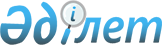 О внесении изменений в некоторые нормативные правовые акты Республики Казахстан по вопросам регулирования и надзора финансового рынка и финансовых организаций
					
			Утративший силу
			
			
		
					Постановление Правления Агентства Республики Казахстан по регулированию и надзору финансового рынка и финансовых организаций от 26 марта 2005 года № 116. Зарегистрировано в Министерстве юстиции Республики Казахстан 20 апреля 2005 года № 3571. Утратило силу постановлением Правления Агентства Республики Казахстан по регулированию и надзору финансового рынка и финансовых организаций от 31 января 2011 года № 8

      Сноска. Утратило силу постановлением Правления АФН РК от 31.01.2011  № 8(вводится в действие по истечении четырнадцати календарных дней со дня его гос. регистрации в МЮ РК).      В целях приведения нормативных правовых актов Республики Казахстан в соответствие с законодательством Республики Казахстан, Правление Агентства Республики Казахстан по регулированию и надзору финансового рынка и финансовых организаций (далее - Агентство)  ПОСТАНОВЛЯЕТ: 

     1. Внести в нормативные правовые акты по вопросам регулирования и надзора финансового рынка и финансовых организаций следующие изменения: 

     1)  (подпункт исключен - постановлением Правления Агентства РК по регулированию и надзору финансового рынка и финансовых организаций РК от 27 августа 2005 года  N 323 (порядок введения в действие см. п.2 пост.  N 323 ). 

     2)  (подпункт исключен - постановлением Правления Агентства РК по регулированию и надзору фин.рынка и фин.организаций от 27 августа 2005 года N  318 (порядок введения в действие см. п.2 пост. N  318 ) ; 

     3)  (подпункт исключен - постановлением Правления Агентства РК по регулированию и надзору фин.рынка и фин. организаций от 30 сентября 2005 года N   359   (вводится в действие по истечении 14 дней со дня гос.регистрации в МЮ РК); 

       4) в постановление Национальной комиссии Республики Казахстан по ценным бумагам от 20 апреля 1999 года  N 30 "О внесении изменений в некоторые нормативные правовые акты Национальной комиссии Республики Казахстан по ценным бумагам по вопросам допуска физических лиц к выполнению работ на рынке ценных бумаг" (зарегистрированное в Реестре государственной регистрации нормативных правовых актов Республики Казахстан под N 782, опубликованное в 1999 году в журнале "Рынок ценных бумаг Казахстана" N 8, с изменениями, внесенными постановлениями Правления Национального Банка Республики Казахстан от 29 мая 2003 года  N 177 , зарегистрированным в Реестре государственной регистрации нормативных правовых актов Республики Казахстан под N 2397, постановлением Правления Агентства от 27 декабря 2004 года  N 373 , зарегистрированным в Реестре государственной регистрации нормативных правовых актов Республики Казахстан под N 3400): 

     подпункт 3) пункта 1 исключить; 

     5)  (подпункт исключен - постановлением Правления Агентства РК по регулированию и надзору фин.рынка и фин. организаций от 27 октября 2006 года  N 229 (вводится в действие по истечении 14 дней со дня гос.регистрации в МЮ РК); 

     6)  (подпункт исключен - постановлением Правления Агентства РК по регулированию и надзору фин.рынка и фин. организаций от 25 декабря 2006 года  N 296 (вводится в действие с 1 апреля 2007 года). 

     2. Настоящее постановление вводится в действие по истечении четырнадцати дней со дня государственной регистрации в Министерстве юстиции Республики Казахстан.  

     3. Юридическому департаменту (Байсынов М.Б.): 

     1) принять меры к государственной регистрации в Министерстве юстиции Республики Казахстан настоящего постановления; 

     2) в десятидневный срок со дня государственной регистрации в Министерстве юстиции Республики Казахстан настоящего постановления довести его до сведения заинтересованных подразделений Агентства, Объединения юридических лиц "Ассоциация финансистов Казахстана". 

     4. Отделу международных отношений и связей с общественностью (Пернебаев Т.Ш.) принять меры к публикации настоящего постановления в средствах массовой информации Республики Казахстан.  

     5. Контроль за исполнением настоящего постановления возложить на заместителя Председателя Агентства Бахмутову Е.Л.      Председатель 
					© 2012. РГП на ПХВ «Институт законодательства и правовой информации Республики Казахстан» Министерства юстиции Республики Казахстан
				